                                            Технологическая карта урока математики.                                            Технологическая карта урока математики.                                            Технологическая карта урока математики.ПредметМатематика       УМК Перспективная начальная школаУчительДубская Галина АлексеевнаКласс2 вТемаВведение дополнительных требованийТип урокаПостановка и решение учебной задачиЦель урокаСпособствовать развитию умения дополнять формулировку текстовой задачи новым требованием; создать условия для формирования умения решать задачи; содействовать развитию умения анализировать и обобщатьЗадачи Предметные: научатся – распознавать и формулировать простые и составные задачи; пользоваться терминами, связанными с понятием «задача» (условие, требование, решение, ответ, данные, искомое); строить графическую модель арифметической сюжетной задачи; решать задачу на основе построенной модели, решать простые и составные задачи, содержащие отношения «больше на (в)…», «меньше на (в)…»; разбивать составную задачу на простые и использовать две формы записи решения (по действиям и в виде одного выражения); получат возможность научиться – рассматривать арифметическую текстовую (сюжетную) задачу как особый вид математического задания: распознавать и формулировать арифметические сюжетные задачи; моделировать арифметические сюжетные задачи, используя различные графические модели и уравнения.Метапредметные:Познавательные:определяют умения, которые будут сформированы на основе изучения данной темы, определяют круг своего незнания; отвечают на простые и сложные вопросы учителя, сами задают вопросы, находят нужную информацию в учебнике; подробно пересказывают условие задачи; коммуникативные – умеют слушать собеседника и вести диалог, владеют диалогической формой речи, вступают в речевое общение;Регулятивные:организовывают свое рабочее место; овладевают способностью понимать учебную задачу урока и стремятся ее выполнять; прогнозируют результат и уровень усвоения знаний, его временные характеристики.Коммуникативные:-  вступать в учебный диалог с учителем, одноклассниками, участвовать в общей беседе, соблюдая правила речевого поведения;-  задавать вопросы, слушать и отвечать на вопросы других;, формулировать собственные мысли высказывать и обосновывать свою точку зрения; -  осуществлять совместную деятельность в парах и рабочих группах.Личностные: -  положительное отношение к учению, к познавательной деятельности;-  желание приобретать новые знания, умения, совершенствовать имеющиеся;-  осознавать свои трудности и стремиться к их преодолению;-  участвовать в коллективном творческом процессе.Планируемый результатПредметные: Распознавать и формулировать составные задачи; разбивать составную задачу на простые и использовать две формы записи решения; развитие логического мышленияЗаписывать решение составной задачи  в виде числового выраженияМетапредметные.  Познавательные: дополнительное и промежуточное требование.Регулятивные: самостоятельно определять этапы решения учебной задачи, составлять шаги алгоритма решения задачи,подбирать аргументы для оценки предполагаемого материала, оценивать предполагаемый материал или ситуацию.Коммуникативные: вступать в учебный диалог с учителем, одноклассниками, участвовать в общей беседе, соблюдая правила речевого поведения; -  задавать вопросы, слушать и отвечать на вопросы других;, формулировать собственные мысли высказывать и обосновывать свою точку зрения;  -  осуществлять совместную деятельность в парах и рабочих группах.Личностные: -  положительное отношение к учению, к познавательной деятельности;-  желание приобретать новые знания, умения, совершенствовать имеющиеся;-  осознавать свои трудности и стремиться к их преодолению;-  участвовать в коллективном творческом процессе.Основное содержание темы, термины и понятия  Арифметическая текстовая (сюжетная) задача как особый вид математического задания. Отличительные признаки арифметической текстовой (сюжетной) задачи и ее обязательные компоненты: условие с наличием числовых данных (данных величин) и требование (вопрос) с наличием искомого числа (величины). Формулировка арифметической сюжетной задачи в виде текста. Краткая запись задачи.  Задачи, содержащие отношения «больше на …», «меньше на …».Ресурсы: основные дополнительныеУчебник.  Чекин А.Л. Математика 2 класс, 2 часть, Рабочая тетрадь, 2 часть.Методическое пособие; презентация для работы на интерактивной доске.Методы и формы обученияОбъяснительно-иллюстративный; индивидуальная, фронтальнаяЭтапы 
урокаДеятельность 
учителяДеятельность 
учащихсяУниверсальные 
учебные действияI. Организационный моментII. Актуализация знанийУчитель приветствует учащихся.– Ребята, вам тепло?  - В классе светло? - Прозвенел для вас звонок? - Уже закончился урок? - Только начался урок? - Хотите учиться? -  Значит, можно садиться!– Проверим готовность к урокуОрганизует устный счет с целью актуализации знаний.1.  Вставьте числа в «окошки».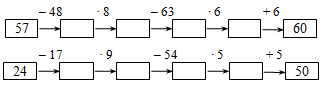 2.Обведите лишнюю фигуру, объясните свой выбор.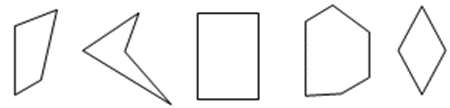 3. Используя данные условия и вопросы, составьте задачи. Соедините линией карточки с условием и вопросом. Устно решите полученные задачи. В каждый кружок запишите знак действия, с помощью которого решается задача.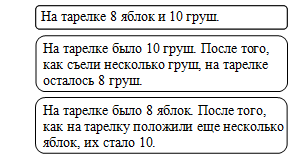 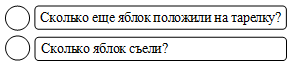 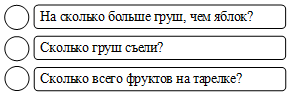 4.  Задача:В спортивный лагерь приехали школьники, тренерыи воспитатели, всего 96 человек. Тренеров было 4 человека, воспитателей столько же. Сколько было школьников?- Можем ли мы решить эту задачу?- Почему?- Сформулируйте проблему нашего урока.- Сформулируйте гипотезу.-Предположите, чему же мы сегодня будем учиться?Сообщают о готовности к урокуОтвечают на вопросы учителя по материалу прошлого урока. Выполняют задания устного счетаРегулятивные: самостоятельно организовывают свое рабочее местоЛичностные: понимают значение знаний для человека, имеют желание учиться; правильно идентифицируют себя с позицией школьника.Познавательные: общеучебные – извлекают необходимую информацию из рассказа учителя; Регулятивные. : сравнивают и группируют предметы, объекты по нескольким основаниям, находят закономерности, самостоятельно продолжают их по установленному правилулогические – дополняют и расширяют имеющиеся знания и представления о новом изучаемом предмете; Личностные: осознают свои 
возможности в учении; способны адекватно судить о причинах своего успеха или неуспеха в учении, связывая успехи с усилиями, трудолюбием. Регулятивные: умеют следовать режиму организации учебной деятельностиПознавательные: общеучебные – определяют круг своего незнания; отвечают на простые и сложные вопросы учителя, сами задают вопросыIII. Сообщение темы урокаОпределение целей урокаДети открывают учебник, читают тему урока, определяют страницу учебника, отмечают закладкой страницу в ТПО.Открывают учебник на с.28 , рассматривают страницы по теме, формулируют цели урока.В рабочей тетради записывают число, классная работаОтвечают на вопросы учителя, формулируют цель урокаЛичностные: устанавливают связи между целью учебной деятельности и её мотивом.Регулятивные: определяют тему, цель учебной деятельности с помощью учителя и самостоятельно; составляют план и последовательность действий изучения темыIV. Изучение нового материалаРабота по учебнику (задание 1)– Прочитайте задачу.– Что известно? Что требуется узнать?– Что сначала нужно узнать, чтобы ответить на это требование? (Сколько посадили груш?)– Дополните формулировку данной задачи этим новым вопросом.Задача. Школьники посадили саженцы яблонь и груш. Яблонь было посажено 20, а груш – на 4 меньше. Сколько посадили груш? Сколько всего саженцев яблонь и груш посадили школьники?– Решите данную задачу.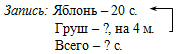 Решение:1) 20 – 4 = 16 (с.) – груш.2) 20 + 16 = 36 (с.) – всего.Ответ: 36 саженцевВыполняют дидактические упраж-нения, отвечают на вопросы, высказывают свое мнение. Дополняют формулировку данной задачи этим новым вопросомЛичностные: оказывают помощь одноклассникам.Познавательные: общеучебные – определяют круг своего незнания; отвечают на простые и сложные вопросы учителя, сами задают вопросы, находят нужную информацию в учебнике;подробно пересказывают текст задачи; логические – наблюдают и делают самостоятельные простые выводы; осуществляют выбор оснований и критериев для сравнения, сериации, классификации объектов; подводят под понятие, выводят следствия; устанавливают причинно-следственные связи; строят логическую цепочку рассуждений.Работа по учебнику (задание 2)– Прочитайте задачу.– Сформулируйте условие.– Сформулируйте требование.– Что нужно узнать, чтобы ответить на это требование? (Сколько центнеров моркови хранилось на втором складе?)– Рассмотрите решение данной задачи с вычисленным ответом. На какое требование отвечает первое действие данного решения? (Сколько центнеров моркови хранилось на втором складе?)– Это дополнительное требование. На него необходимо ответить для решения задачи.– На какое требование отвечает второе действие данного решения? (Сколько центнеров моркови хранилось на третьем складе?)– Это требование из формулировки задачи. Ответ на него является ответом задачиАнализируют  решение данной задачи с вычисленным 
ответомРегулятивные: определяют цель учебной деятельности с помощью учителя и самостоятельно, план выполнения заданий на уроке; соотносят выполненное задание с образцом, предложенным учителем; используют в работе простейшие инструменты; оценивают выполнение своего задания 
по следующим параметрам: легко выполнять, возникли сложности при выполнении. Коммуникативные: участвуют в диалоге; слушают и понимают других, высказывают свою точку зрения; оформляют свои мысли в устной и письменной речи с учетом учебных ситуацийФизкультминуткаВоробей с березыНа дорогу прыг,Больше нет мороза –Чик-чирик.	Вот журчит в канавкеБыстрый ручеек,		И не зябнут лапки –Скок, скок, скок.		прыжки на месте.прыжки вперед, назад, влевоплавные движения руками, имитациятрут одной ладошкой о другую.движения воды.прыжки на местеЛичностные: -  участие в коллективном творческом процессе организации сохранения здоровьяРабота по учебнику (задание 4)– Прочитайте задачу.– Что известно? Что требуется узнать?– Сформулируйте новое требование этой задачи так, чтобы она решалась в два действия.Запись:  Пшеничной муки – 28 м.Ржаной муки – ?, на 6 м. м.Всего – ? м.Решение:1) 28 – 6 = 22 (м.) – ржаной муки.2) 22 + 28 = 50 (м.) – всего.Ответ: 50 мешков.– В этом случае задача становится задачей с двумя требованиямиРабота в парах.Формулируют новое требование этой задачи так, чтобы она решалась в два действия, решение записывают в тетрадьВзаимопроверка.Предметные: распознавать простые и составные задачи; пользоваться терминами, связанными с понятием «задача» (условие, требование, решение, ответ, данные, искомое); строить графическую модель арифметической сюжетной задачи; решать задачу на основе построенной моделиПознавательные: сами задают вопросы, находят нужную информацию в учебнике; подробно пересказывают условие задачи; коммуникативные – умеют слушать собеседника и вести диалог, владеют диалогической формой речи, вступают в речевое общение;Регулятивные: оценивают результаты работыVI. Итоги урока. РефлексияОбобщение полученных сведений- Скажите, можем ли мы теперь решить задачу:    В спортивный лагерь приехали школьники, тренерыи воспитатели, всего 96 человек. Тренеров было 4 человека, воспитателей столько же. Сколько было школьников?Решение задачи(устно).– Что особенно заинтересовало вас во время урока?– Что нового узнали на уроке?- Заполните таблицу самооценки.Оцени сегодняшний урок знаком «+»:Отвечают на вопросы. Определяют свое эмоциональное состояние на урокеЛичностные: понимают значение математических знаний для человека и принимают его.Коммуникативные:  выполняют осознанное и произвольное построение речевого высказыванияв устной форме.Регулятивные: прогнозируют 
результаты уровня усвоения изучаемого материала; выделяют и осознают то, что уже усвоено 
и что ещё нужно усвоить, осознают качество и уровень усвоения; оценивают результаты работыДомашнее заданиеПроводит инструктаж по выполнению домашней работы.Т. с. 18 № 3 (1, 2)Слушают учителяРегулятивные: прогнозируют 
результаты уровня усвоения изучаемого материала; выделяют и осознают то, что уже усвоено 
и что ещё нужно усвоить.